№ п/пНаименование товараЕд. изм.Кол-воТехнические, функциональные характеристикиТехнические, функциональные характеристики№ п/пНаименование товараЕд. изм.Кол-воПоказатель (наименование комплектующего, технического параметра и т.п.)Описание, значениеБалансирКЛ-06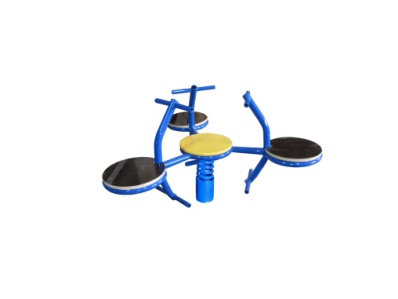 Шт. 1БалансирКЛ-06Шт. 1Высота  (мм.) 750 БалансирКЛ-06Шт. 1Длина  (мм.)                                             1300 БалансирКЛ-06Шт. 1Ширина  (мм.)1300 БалансирКЛ-06Шт. 1Применяемые материалыПрименяемые материалыБалансирКЛ-06Шт. 1Конструктивные особенностибалансир состоит из:- металлического каркаса (труба сечением 32 мм и толщиной стеки 3.2мм).- трех сидений из влагостойкой ламинированной фанеры  (толщиной 18мм);- основания балансира пружинное  диаметром 126 мм, высотой 400мм из прута диаметром 16 мм  расстояние между витками 12 ммВсе фанерные  элементы  имеют скруглённые кромки.БалансирКЛ-06Шт. 1ЗаглушкиПластиковые, разных цветов, на места резьбовых соединений. БалансирКЛ-06Шт. 1МатериалыДеревянная деталь, окрашенная двухкомпонентной полиуретановой краской, специально предназначенной для применения на детских площадках, стойкой к сложным погодным условиям, истиранию, устойчивой к воздействию ультрафиолета и влаги. Окрашенный порошковой  краской металл.